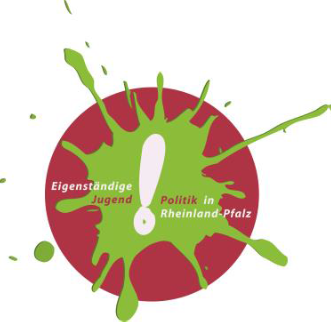 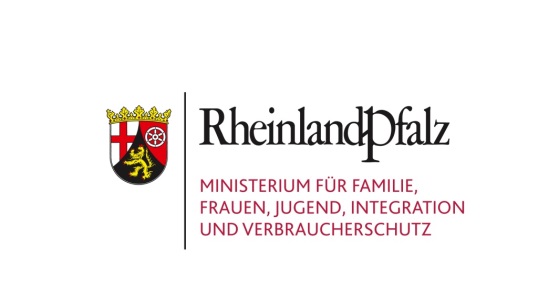 Sachbericht zu dervom Land Rheinland-Pfalz gewährten Zuwendungzur Förderung der aufsuchenden JugendsozialarbeitProjektname:	Förderjahr:		Ort, Datum	UnterschriftZahlenmäßiger Nachweis über dievom Land Rheinland-Pfalz gewährte Zuwendungzur Förderung der aufsuchenden JugendsozialarbeitProjektname:	Förderjahr:	Hiermit wird bestätigt, dass die Ausgaben notwendig waren, wirtschaftlich und sparsam verfahren worden ist und die Angaben im Verwendungsnachweis mit den Büchern und Belegen übereinstimmen. Ferner wird erklärt, dass die Allgemeinen und Besonderen Nebenbestimmungen des Zuwendungsbescheids beachtet wurden.	Ort, Datum	UnterschriftAngaben zum Projekt / AnsprechpersonAngaben zum Projekt / AnsprechpersonName:Anschrift:Telefon:Fax:E-Mail:Homepage:Kurze Projektbeschreibung mit ZielsetzungZielgruppe(n) und Anzahl der TeilnehmendenLernerfahrungen der TeilnehmendenGewinn für die TeilnehmendenBeschreibung der EinzelfallhilfeHindernisse im UmsetzungsprozessAngaben zur Öffentlichkeits- und Pressearbeit(Hinweis: Bei der Öffentlichkeits- und Pressearbeit ist stets auf die Förderung durch das Ministerium für Familie, Frauen, Integration, Kinder und Jugend und Verbraucherschutz Rheinland-Pfalz hinzuweisen. Ferner ist das Logo zur „Eigenständigen Jugendpolitik“ Rheinland-Pfalz zu verwenden.)SonstigesEinnahmenBetrag in EuroZuwendung des Landes (MFFJIV)Sonstige Landesmittel:  EigenanteilDrittmittel: Sonstiges: SummeAusgabenBetrag in EuroSumme